Past Projects our club has been involved in…Many projects span years, but we have attempted to list the project in the year where  most of the work was done (because that is when pictures are available.)2016/2017Co-sponsored the outgoing Youth Exchange student (Hailey Shapiro) to Switzerland.Co-sponsored the Cervical Cancer Prevention assist visit to KenyaMember contributions, matched by the club, to Locatelli family for medical expensesFunded a “Ruby Falls” play structure at Greengate School, and CommuniCare offices at Cache Creek High School.Member contributions, matched by the club, to the Robotics Team, entering finals competition in Texas. 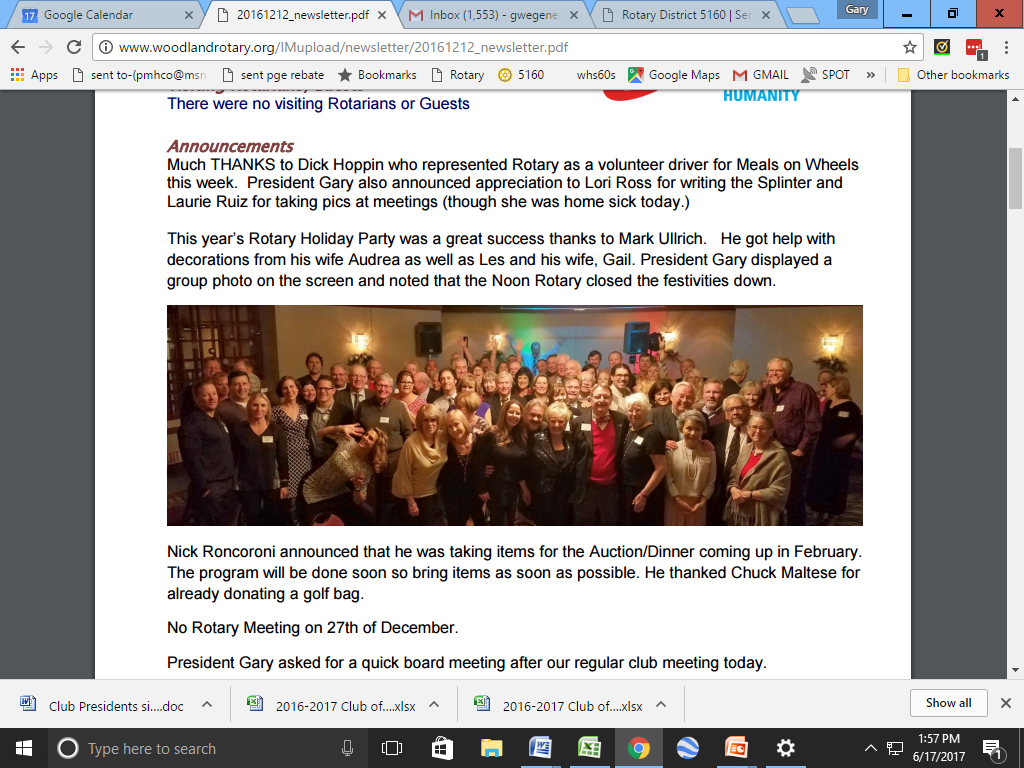 Coordinated the Holiday party for the three Woodland Rotary Clubs Helped sponsor the FFA auction at the Yolo County FairHosted the annual “Senior BBQ” at Rotary Park.Helped charter a new Interact Club at Woodland High SchoolPresented scholarships to WHS and PHS valedictorians, worth $6k each.Achieved 100%  club participation in a PolioPlus drive, generating over $15k for eradication efforts.Co-sponsored Woodland Kids Read, a literacy celebration for all Gibson and Prairie 1st graders.Yolo Food Bank-contributed $20k towards their new processing facility (part of a multi-million upgrade project).Contributed $1000 towards a Tanzania dental clinic in Tanzaniz (multi-district project).